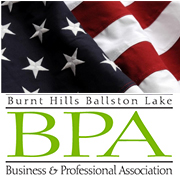 The Burnt Hills – Ballston Lake Business & Professional Association is once again, proud to organize and run the Community Flag Day Parade!    It has quickly become one of the premier events of our outstanding school district and citizenship that supports us all!  The Parade has become a means of pulling the community together for a few hours of fun and fireworks!   We cannot produce this event without the financial support of the local business community and its residents.Our heartfelt gratitude goes to those who continue to support the Parade and BPA year after year.   It is your generosity that powers the Parade and we THANK YOU.  If you are a new sponsor……WELCOME!                                       Please consider how you can support this year’s Burnt Hills-Ballston Lake Community Flag Day Parade. ***Information form is on the next page.***The BPA looks forward to seeing you there!Kathy Fialkowski,	     	BH-BL BPA Treasurer         Charlie Morris,          	BH-BL BPA PresidentRick Reynolds,   		Parade Committee Chairwww.bhblbpa.comhttps://www.facebook.com/BHBLFlagDayParadeSPONSORSHIPS:Old Glory Sponsor                   $2,500 Includes  --  Full page ad in Parade Brochure;  Credit in all Press Releases.  A shout out on the BPA Facebook page thanking you for your support.  Recognition on BPA website including link to your website;   Seat for (1) Flag Day Parade Float judge;    Best Float Award presenter;    BPA 2023 Membership.Red, White, & Blue Sponsor    $1,000 Includes  --  1/2 page ad in Parade Brochure;  Credit in all Press Releases.  A shout out on the BPA Facebook page thanking you for your support.  Recognition on BPA website including link to your website;   BPA 2023 Membership.Stars & Stripes Sponsor            $400 Includes  --  1/4 page ad in Parade Brochure;  A shout out on the BPA Facebook page thanking you for your support; Recognition on BPA website including link to your website;   BPA 2023 Membership.Spirit of ’76 Sponsor                  $250 Includes  --  1/8 page ad in Parade Brochure; A shout out on the BPA Facebook Page thanking you for your support;  Recognition on BPA website including link to your website. BPA 2023 MembershipMinutemen Sponsor                   $100Includes  --  Listing in the Parade Brochure on the “Recognition Page” as a Minutemen Sponsor;  A shout out on the BPA Facebook page thanking you for your support;  Recognition on BPA website.NAME__________________________________________________________________________________ADDRESS________________________________________________________________________________PHONE______________________________	EMAIL___________________________________________CONTACT NAME__________________________________________________________________________Please indicate your selection(s) of support by marking the appropriate area(s) below:SPONSORSHIPSOld Glory Sponsor			$2,500		** Inclusion in press releases will be made 								after receipt of payment.	Red, White, & Blue Sponsor		$1,000	Stars & Stripes Sponsor		$400                            Spirit of ’76 Sponsor                         	$250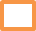 	Minuteman Sponsor			$100**Ad Copy  is due by 5/16/22 and canbe e-mailed to:   bhblparade@gmail.comPlease check this box to use last year’s ad.**Please be sure to provide your email address above so we may email you information for new ad copy.Payment should be made payable to the “BH-BL BPA” and mailed to the address below or submitted online through our website www.bhblbpa.com. Payments and ads need to be received no later than 5/16/22 in order for your ad to appear in the program.                             BH-BL Business & Professional AssociationPO Box 1043Ballston Lake, NY     12019